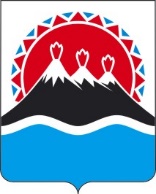 П О С Т А Н О В Л Е Н И ЕПРАВИТЕЛЬСТВАКАМЧАТСКОГО КРАЯО памятнике природы регионального значения«Мыс Грозный»В соответствии со статьей 17 Федерального конституционного 
закона от 12.07.2006 № 2-ФКЗ «Об образовании в составе Российской Федерации нового субъекта Российской Федерации в результате объединения Камчатской области и Корякского автономного округа», статьями 2, 26 и 27 Федерального закона от 14.03.1995 № 33-ФЗ «Об особо охраняемых природных территориях», статьями  6– 8  Закона Камчатского края от 29.12.2014 № 564 «Об особо охраняемых природных территориях в Камчатском крае», учитывая решение Исполнительного комитета Камчатского областного Совета народных депутатов от 28.12.1983 № 562 «О мерах по усилению охраны природы в районах интенсивного нереста лососевых рыб и местах расположения ценных природных комплексов на территории Камчатской области», ПРАВИТЕЛЬСТВО ПОСТАНОВЛЯЕТ:1. Утвердить:1) Положение о памятнике природы регионального значения «Мыс Грозный» согласно приложению 1 к настоящему постановлению;2) графическое описание местоположения границ памятника природы регионального значения «Мыс Грозный» согласно приложению 2 к настоящему постановлению.2. Настоящее постановление вступает в силу после дня его официального опубликования.Положениео памятнике природы регионального значения «Мыс Грозный» 1. Общие положения1. Настоящее Положение регулирует вопросы охраны и использования памятника природы регионального значения «Мыс Грозный» (далее – Памятник природы).2. Памятник природы является особо охраняемой природной территорией регионального значения в Камчатском крае и относится к объектам общенационального достояния.3. Целями создания Памятника природы являются:1) сохранение в естественном состоянии ценного в экологическом, научном, рекреационном и эстетическом отношениях природного комплекса северо-западной части Олюторского залива Берингова моря, представленного участком древней морской террасы, покрытой травянистой растительностью, расположенной между мысом Грозный пирамидальной формы, образованного почти вертикально обрывающимися в море скалистыми, высотой 100–120 м, склонами горы (отметка 449,0 м), сложенной из андезитов и туфов, отделенного от общего массива горы узким невысоким перешейком, с крупным кекуром и уходящим от него на юг рифом с многочисленными надводными и подводными камнями, и мысом Желтый, также образованного обрывистыми, скалистыми, местами отвесными, высотой до 100 м, склонами горы (отметка 629,0 м) и  расположенной между ними небольшой бухтой открытого типа с песчано-каменистым пляжем, в которую впадают река Пыаваям (Паваям) и река без названия, ограниченной крутым откосом древней морской террасы высотой 15–40 м, постепенно повышающейся к юго-востоку до 100 м над уровнем моря, как среды обитания морских колониальных и редких видов птиц, морских млекопитающих; 2) сохранение в естественном состоянии уникального фаунистического и флористического разнообразия естественных приморских экосистем Северной Пацифики, их средообразующих функций и биологической продуктивности; 3) охрана редких видов животных, занесенных в Красную книгу Российской Федерации и Красную книгу Камчатского края, таких как сапсан Falco peregrinus harterti, кречет Falco rusticolus, белая сова Nyctea scandiaca, белоплечий орлан Haliaeetus pelagicus, орлан-белохвост Haliaeetus albicilla, сивуч Eumetopias jubatus, сохранение среды их обитания;4) охрана ключевых мест гнездований 8 видов морских колониальных птиц, образующих «птичьи базары», таких как берингов баклан Phalacrocorax pelagicus pelagicus, тихоокеанская чайка Larus schistisagus, тихоокеанский чистик Cepphus columba columba, толстоклювая Uria lomvia arra и тонкоклювая кайры Uria aalge inornata, топорок Lunda cirrhata, ипатка Fratercula corniculata, общая численность которых достигает до 27,4 тысяч пар на мысе Грозный и до 0,95 тысяч пар на мысе Желтый, охрана ключевых мест отдыха птиц в период сезонных миграций;5) охрана залежек морских млекопитающих, прежде всего сивуча Eumetopias jubatus и ларги Phoca larga;6) охрана приморской популяционной группировки снежного барана Ovis nivicola;7) минимизация негативного антропогенного воздействия на естественные приморские экологические системы при осуществлении туризма;8) проведение научных исследований;9) государственный экологический мониторинг (государственный мониторинг окружающей среды);10) экологическое просвещение населения.4. Памятник природы создан решением Исполнительного комитета Камчатского  областного  Совета   народных   депутатов от 28.12.1983 № 562 «О мерах по усилению охраны природы в районах интенсивного нереста лососевых рыб и местах расположения ценных природных комплексов на территории Камчатской области», без ограничения срока его функционирования.5. Памятник природы создан на землях лесного фонда, без изъятия земельных участков для государственных нужд, а также у собственников, землепользователей, землевладельцев.6. Общая площадь Памятника природы составляет 141,93 га.7. Природные ресурсы, расположенные в границах Памятника природы, ограничиваются в гражданском обороте в соответствии с требованиями действующего законодательства и настоящего Положения.8. Запрещается изменение целевого назначения земельных участков, находящихся в границах Памятника природы, за исключением случаев, предусмотренных федеральными законами.9. Леса, расположенные на территории Памятника природы, относятся к защитным лесам и используются в соответствии с режимом его особой охраны и целевым назначением земель, определяемым земельным и лесным законодательством Российской Федерации, законодательством Российской Федерации об особо охраняемых природных территориях, настоящим Положением при условии, если это использование совместимо с целевым назначением защитных лесов и выполняемыми ими полезными функциями.10. Основным видом разрешенного использования земельных участков, расположенных в границах Памятника природы, является деятельность по особой охране и изучению природы (код 9.0).11. Предельные минимальные и (или) максимальные размеры земельных участков и предельные параметры разрешенного строительства, реконструкции объектов капитального строительства не устанавливаются, так как предоставление земельных участков, а также строительство, реконструкция, капитальный ремонт объектов капитального строительства запрещены пунктами 1 и 2 части 19 настоящего Положения.12. Границы и особенности режима особой охраны Памятника природы учитываются при территориальном планировании, градостроительном зонировании, при разработке правил землепользования и застройки, проведении землеустройства и лесоустройства, разработке лесного плана Камчатского края, лесохозяйственных регламентов и проектов освоения лесов, подготовке планов и перспектив экономического и социального развития, в том числе развития населенных пунктов, территориальных комплексных схем охраны природы, схем комплексного использования и охраны водных объектов, схем размещения, использования и охраны охотничьих угодий. 13. На территории Памятника природы экономическая и иная деятельность осуществляется с соблюдением требований настоящего Положения и Требований по предотвращению гибели объектов животного мира, за исключением объектов животного мира, находящихся на особо охраняемых природных территориях федерального значения, при осуществлении производственных процессов, а также при эксплуатации транспортных магистралей, трубопроводов, линий связи и электропередачи на территории Камчатского края, утвержденных постановлением Правительства Камчатского края от 15.07.2013 № 303-П. 14. Охрана Памятника природы и управление им осуществляется краевым государственным бюджетным учреждением «Служба по охране животного мира и государственных природных заказников Камчатского края» (далее – Учреждение). 15. Посещение территории Памятника природы, в том числе в целях туризма, осуществляется по разрешениям, выдаваемым Учреждением.   16. К мероприятиям по обеспечению режима особой охраны Памятника природы могут привлекаться граждане, общественные объединения и некоммерческие организации, осуществляющие деятельность в области охраны окружающей среды. 2. Текстовое описание местоположения границ Памятника природы17. Памятник природы расположен в Олюторском муниципальном районе Камчатского края, в северо-западной части Берингова моря, Олюторском заливе, в 23492,3 м к западу от села Пахачи, между мысами Грозный и Желтый.  18. Памятник природы устанавливается в следующих границах:1) северо-восточная граница: от характерной точки 1 с географическими координатами 60 градусов 34 минуты 57.7 секунды северной широты и 168 градусов 34 минуты 26.4 секунды восточной долготы, расположенной на побережье Олюторского залива Берингова моря, проходит прямой линий в юго-восточном направлении на протяжении 1201,5 м до характерной точки 2 с географическими координатами 60 градусов 34 минуты 38.7 секунды северной широты и 168 градусов 35 минут 35.4 секунды восточной долготы, расположенной на юго-восточном склоне горы с отметкой 449,0 м (мыс Грозный), в 69,8 м от побережья Олюторского залива и в 559,3 м от устья реки Пыаваям (Паваям); далее от характерной точки 2 в общем юго-восточном направлении на протяжении 5381,3 м на расстоянии 140,0 м от береговой линии Олюторского залива, пересекая русло реки Пыаваям (Паваям), безымянной реки, через характерные точки 3–75 до характерной точки 76 с географическими координатами 60 градусов 33 минуты 18.3 секунды северной широты и 168 градусов 39 минут 36.6 секунды восточной долготы, расположенной на южном склоне горы с отметкой 628,0 м (западная часть мыса Желтого), в 67,0 м от береговой линии Олюторского залива и в 1373,7 м от отметки 629,0 м;2) восточная граница: от характерной точки 76 прямой линией в северном направлении на протяжении 161,3 м до характерной точки 77 с географическими координатами 60 градусов 33 минуты 13.1 секунды северной широты и 168 градусов 39 минут 37.4 секунды восточной долготы, расположенной на береговой линии Олюторского залива;3) юго-западная граница: от характерной точки 77 в общем юго-западном направлении на протяжении 6446,7 м по береговой линии Олюторского залива, огибая мыс Желтый, пересекая устья безымянной реки, реки Пыаваям (Паваям), огибая мыс Грозный с юга, через характерные точки 78–169 до характерной точки 170 с географическими координатами 60 градусов 34 минуты 28.6 секунды северной широты и 168 градусов 34 минуты 17.3 секунды восточной долготы, расположенной на западной оконечности мыса Грозный;4) западная граница: от характерной точки 170 в общем северном направлении на протяжении 995,1 м по береговой линии Олюторского залива через характерные точки 171–182 до характерной точки 1, где и замыкается. 3. Режим особой охраны и использования территории Памятника природы19. На территории Памятника природы запрещается всякая деятельность, влекущая за собой нарушение его сохранности, в том числе:1) предоставление земельных участков;2) строительство, реконструкция, капитальный ремонт объектов капитального строительства;3) деятельность, влекущая за собой нарушение, повреждение, уничтожение природного комплекса, в том числе нарушение исторически сложившегося ландшафта, почвенного и растительного покрова, мест обитаний (произрастаний) видов животных и растений, занесенных в Красную книгу Российской Федерации и Красную книгу Камчатского края, мест гнездований морских колониальных птиц, лежбищ и залежек морских млекопитающих;4) пользование недрами, в том числе выполнение работ по геологическому изучению недр, разработка месторождений полезных ископаемых;5) проведение взрывных работ; 6) проведение дноуглубительных и других работ, связанных, в том числе, с изменением дна прилегающей морской акватории; 7) все виды лесопользования;8) деятельность, ведущая к усилению фактора беспокойства охраняемых объектов животного мира, в том числе:а) пролет вертолетов и иных летательных аппаратов ниже 300 м над островом, посадка вертолетов и стоянка вертолетов, за исключением случаев выполнения мероприятий по ликвидации и предупреждению чрезвычайных ситуаций, осуществления природоохранных мероприятий;б) приближение на любых плавучих средствах к залежкам морских млекопитающих, местам гнездования морских колониальных птиц на расстояние менее 100 м;в) кормление диких животных и птиц;9) все виды охоты и рыболовства, сбор яиц морских колониальных птиц, добыча морских млекопитающих, за исключением деятельности, указанной в пункте 1 части 20 настоящего Положения;10) интродукция живых организмов; 11) деятельность, ведущая к нарушению правил пожарной безопасности в лесах, в том числе разведение огня, выжигание растительности, пускание палов;12) накопление, размещение, захоронение, сжигание отходов производства и потребления;13) сбор минералогических, палеонтологических и других геологических коллекционных материалов и образцов горных пород, за исключением случаев, предусмотренных пунктом 1 части 20 настоящего Положения;14) порча и загрязнение земель, в том числе в результате складирования горюче-смазочных материалов, размещения радиоактивных, химических, взрывчатых, токсичных, отравляющих и ядовитых веществ;15) деятельность, ведущая к загрязнению прилегающей акватории Берингова моря; 16) осуществление туризма вне специально оборудованных для этого местах и маршрутах; 17) размещение некапитальных строений и сооружений, а также палаточных лагерей, костровищ, иных мест отдыха вне специально оборудованных мест и без согласования с Учреждением;18) уничтожение или повреждение аншлагов и других информационных знаков и указателей, нанесение на скалы информационных знаков и указателей, самовольных надписей.20. На территории Памятника природы разрешаются следующие виды деятельности:1)	научно-исследовательская деятельность, направленная на изучение биологического и ландшафтного разнообразия, динамики и структуры природных комплексов и объектов, включая сбор зоологических, ботанических, минералогических и палеонтологических коллекций в порядке, установленном законодательством Российской Федерации;2)	осуществление государственного экологического мониторинга (государственного мониторинга окружающей среды);3) проведение мероприятий, направленных на сохранение, восстановление и поддержание в равновесном состоянии островной экосистемы, в том числе мероприятий по сохранению и восстановлению ключевых мест обитаний (произрастания) объектов животного и растительного мира, нуждающихся в особых мерах охраны;4) туризм (при условии соблюдения требований частей 15 и 19 настоящего Положения);5) эколого-просветительская деятельность.Графическое описание местоположения границ памятника природы регионального значения «Мыс Грозный» далее – Памятник природы)Раздел 1. Сведения о Памятнике природы Раздел 2. Сведения о местоположении границ Памятника природы Раздел 3. Карта границ Памятника природы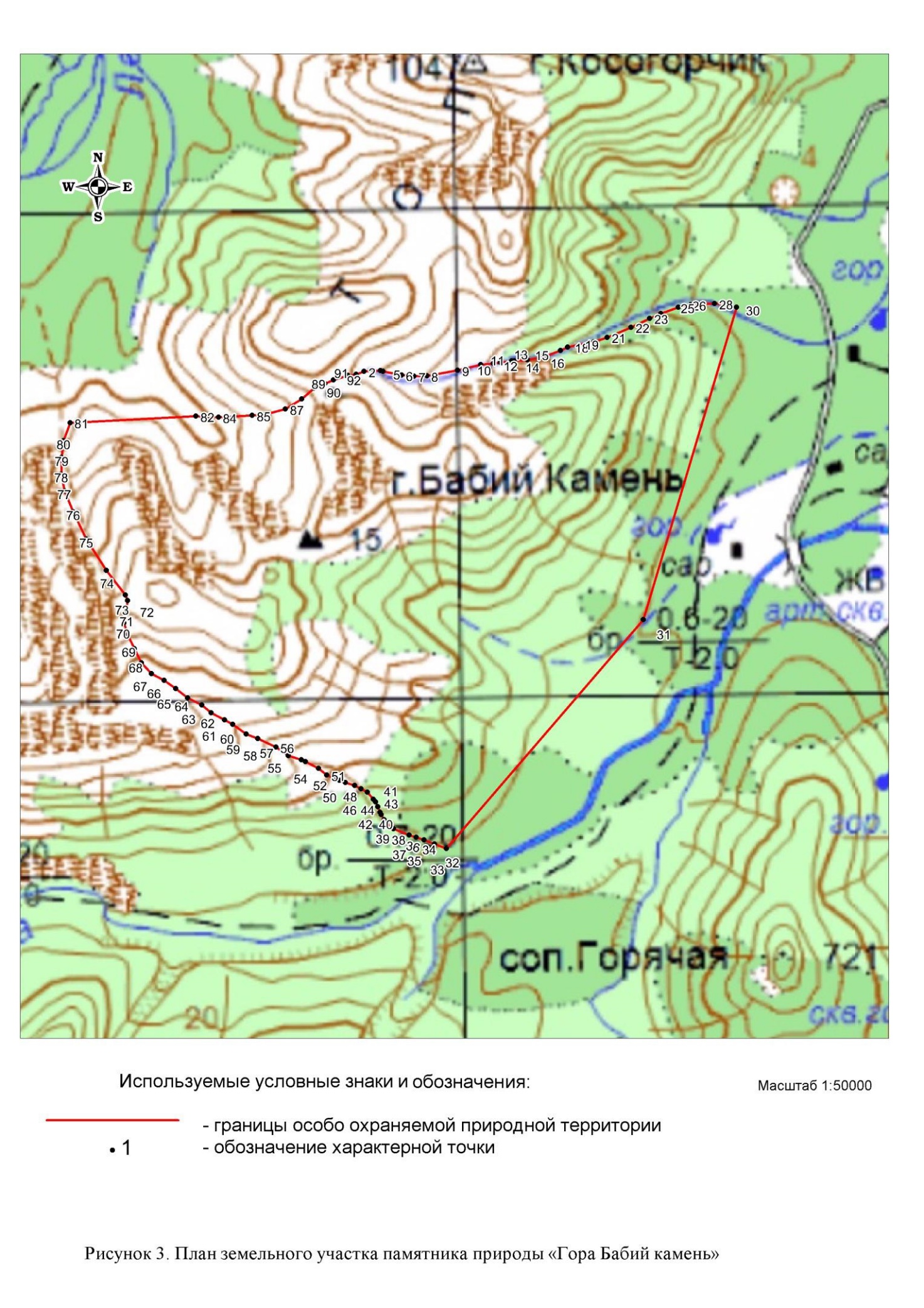 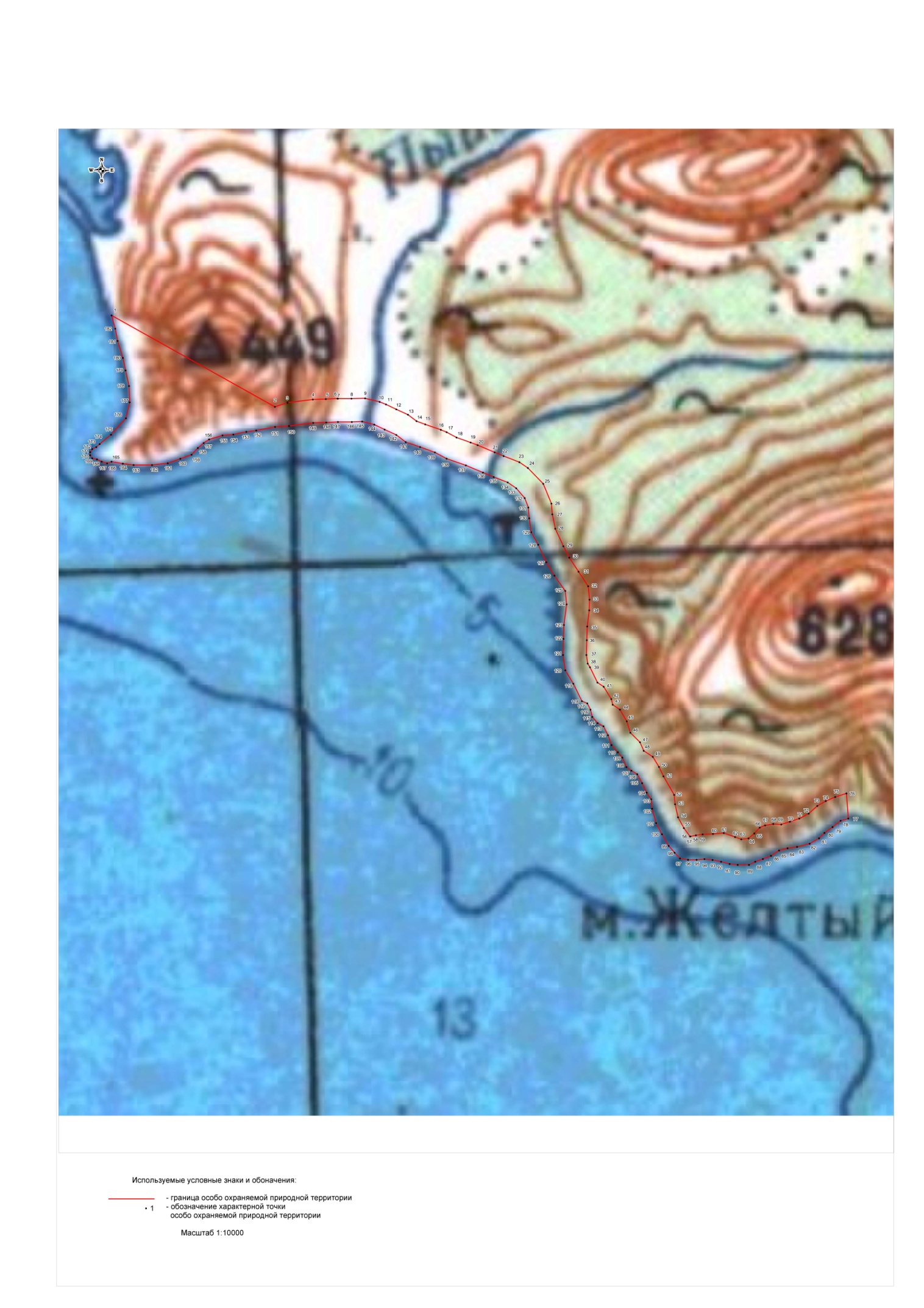 Раздел 4. Ситуационный план (местоположение) Памятника природы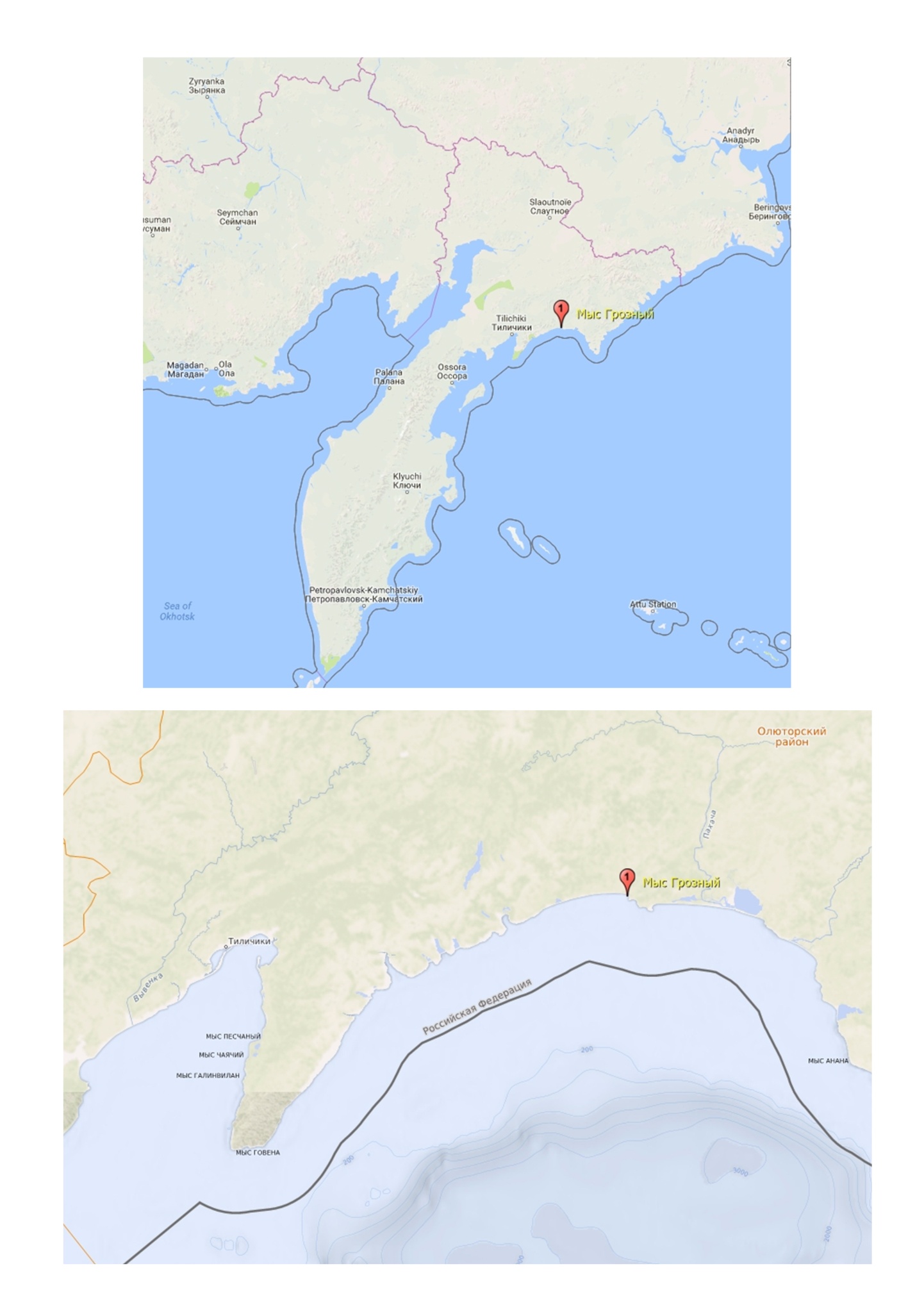 [Дата регистрации] № [Номер документа]г. Петропавловск-КамчатскийПредседатель Правительства Камчатского края[горизонтальный штамп подписи 1]Е.А. ЧекинПриложение 1 к постановлениюПриложение 1 к постановлениюПриложение 1 к постановлениюПриложение 1 к постановлениюПравительства Камчатского краяПравительства Камчатского краяПравительства Камчатского краяПравительства Камчатского краяот№Приложение 2 к постановлениюПриложение 2 к постановлениюПриложение 2 к постановлениюПриложение 2 к постановлениюПравительства Камчатского краяПравительства Камчатского краяПравительства Камчатского краяПравительства Камчатского краяот№№ п/пХарактеристика Памятника природыОписание характеристик1231.Местоположение Памятника природыКамчатский край, 
Олюторский муниципальный район2.Площадь объекта +/– величина погрешности определения площади 
(Р +/– Дельта Р)1419285 +/- 10424 м23.Наименование и реквизиты нормативного правового акта о создании объектаРешение Исполнительного комитета Камчатского областного Совета народных депутатов от 28.12.1983 № 562 «О мерах по усилению охраны природы в районах интенсивного нереста лососевых рыб и местах расположения ценных природных комплексов на территории Камчатской области»1. Система координат: МСК 82, WGS 841. Система координат: МСК 82, WGS 841. Система координат: МСК 82, WGS 841. Система координат: МСК 82, WGS 841. Система координат: МСК 82, WGS 842. Сведения о характерных точках границ Памятника природы:2. Сведения о характерных точках границ Памятника природы:2. Сведения о характерных точках границ Памятника природы:2. Сведения о характерных точках границ Памятника природы:2. Сведения о характерных точках границ Памятника природы:Обозначение характерных точек границКоординаты МСК-41 (1)Координаты МСК-41 (1)Координаты WGS-84Координаты WGS-84Обозначение характерных точек границХYСевернаяширотаВосточнаядолгота1234511404078.603295911.2860°34'57.7''168°34'26.4''21403460.533296944.8460°34'38.7''168°35'35.4''31403484.953297026.6160°34'39.6''168°35'40.7''41403500.913297190.2560°34'40.2''168°35'51.4''51403501.323297273.7060°34'40.3''168°35'56.9''61403502.083297348.8760°34'40.4''168°36'1.8''71403502.003297351.7260°34'40.4''168°36'1.9''81403499.533297438.8160°34'40.4''168°36'7.7''91403498.703297526.6660°34'40.5''168°36'13.5''101403473.103297619.4560°34'39.7''168°36'19.6''111403455.793297659.7860°34'39.2''168°36'22.3''121403422.163297725.3060°34'38.2''168°36'26.7''131403385.503297799.3660°34'37.1''168°36'31.6''141403342.293297852.9960°34'35.7''168°36'35.2''151403320.103297908.4860°34'35.0''168°36'38.9''161403282.163298008.2860°34'33.9''168°36'45.5''171403265.983298044.5860°34'33.4''168°36'47.9''181403229.863298107.4760°34'32.3''168°36'52.1''191403195.003298197.2260°34'31.3''168°36'58.1''201403176.703298241.4760°34'30.7''168°37'0.9''211403127.493298349.9060°34'29.2''168°37'8.2''221403101.913298406.9560°34'28.5''168°37'11.9''231403059.633298506.9760°34'27.2''168°37'18.6''241403020.563298560.7960°34'25.9''168°37'22.2''251402916.303298656.6060°34'22.7''168°37'28.7''261402787.523298705.4460°34'18.6''168°37'32.1''271402718.173298709.3160°34'16.4''168°37'32.5''281402625.073298725.7960°34'13.3''168°37'33.8''291402511.223298774.6160°34'9.7''168°37'37.2''301402436.873298810.2760°34'7.3''168°37'39.7''311402344.293298867.6460°34'4.4''168°37'43.6''321402249.223298926.5460°34'1.4''168°37'47.6''331402162.543298932.7960°33'58.6''168°37'48.2''341402094.093298928.8560°33'56.4''168°37'48.1''351401990.413298913.3260°33'53.0''168°37'47.3''361401902.373298908.0060°33'50.2''168°37'47.1''371401807.543298902.7160°33'47.1''168°37'46.9''381401752.063298909.2960°33'45.3''168°37'47.4''391401727.923298923.3160°33'44.6''168°37'48.4''401401628.113298968.6060°33'41.4''168°37'51.5''411401600.033299007.8760°33'40.5''168°37'54.2''421401519.353299054.6260°33'37.9''168°37'57.4''431401482.793299062.7260°33'36.8''168°37'57.9''441401449.973299107.9060°33'35.7''168°38'1.0''451401373.203299150.2160°33'33.3''168°38'3.9''461401299.393299171.0460°33'30.9''168°38'5.4''471401236.053299231.4060°33'28.9''168°38'9.5''481401180.813299253.2960°33'27.2''168°38'11.0''491401140.413299310.8960°33'25.9''168°38'14.9''501401074.263299348.7360°33'23.8''168°38'17.5''511401012.863299375.9560°33'21.9''168°38'19.4''521400891.643299441.1860°33'18.0''168°38'23.9''531400830.893299445.2660°33'16.1''168°38'24.3''541400746.813299462.0760°33'13.4''168°38'25.5''551400675.923299497.7060°33'11.1''168°38'27.9''561400621.243299535.5460°33'9.4''168°38'30.6''571400621.173299538.1260°33'9.4''168°38'30.7''581400637.263299560.9660°33'9.6''168°38'33.1''591400645.123299607.2960°33'9.8''168°38'35.9''601400648.843299677.8260°33'9.9''168°38'40.3''611400652.063299754.7660°33'10.1''168°38'44.8''621400636.403299829.1560°33'9.2''168°38'49.6''631400617.603299875.7360°33'8.8''168°38'52.2''641400617.243299876.5460°33'8.9''168°38'55.3''651400666.273299933.6260°33'9.9''168°38'57.8''661400694.583299990.3460°33'11.2''168°39'0.0''671400699.853300025.2860°33'11.7''168°39'2.3''681400705.723300087.0960°33'11.9''168°39'5.7''691400716.613300128.5160°33'11.8''168°39'9.1''701400732.853300166.5660°33'12.4''168°39'12.7''711400752.683300239.3460°33'13.1''168°39'16.7''721400786.983300285.1960°33'14.1''168°39'20.7''731400820.673300320.8160°33'15.7''168°39'24.3''741400863.923300381.2860°33'16.7''168°39'27.9''751400897.193300460.5360°33'17.6''168°39'31.9''761400913.103300546.7060°33'18.3''168°39'36.6''771400757.953300557.6960°33'13.1''168°39'37.4''781400750.273300492.4360°33'12.6''168°39'34.2''791400723.013300433.8360°33'11.3''168°39'30.7''801400684.053300383.5760°33'10.1''168°39'27.3''811400650.363300347.9460°33'8.9''168°39'25.1''821400608.893300283.1860°33'7.8''168°39'21.1''831400585.343300195.7560°33'7.2''168°39'15.7''841400569.103300157.6960°33'6.9''168°39'11.8''851400556.143300102.3960°33'6.4''168°39'8.2''861400549.573300029.9160°33'5.3''168°39'4.7''871400527.543299991.6960°33'4.7''168°39'1.3''881400496.763299956.1560°33'4.1''168°38'58.1''891400463.243299914.7160°33'3.4''168°38'55.4''901400467.973299848.3660°33'3.5''168°38'50.7''911400489.573299796.8660°33'3.6''168°38'47.3''921400502.853299736.5260°33'4.1''168°38'43.7''931400498.583299681.4460°33'4.5''168°38'40.1''941400494.803299609.0460°33'4.7''168°38'36.7''951400469.803299573.6060°33'4.5''168°38'33.3''961400471.333299518.6960°33'4.5''168°38'29.7''971400481.463299466.9360°33'4.8''168°38'26.3''981400519.863299433.3160°33'6.0''168°38'24.1''991400564.243299396.9360°33'7.4''168°38'21.6''1001400640.413299355.6460°33'9.8''168°38'18.7''1011400713.533299320.0760°33'12.2''168°38'16.3''1021400806.483299296.6460°33'15.1''168°38'14.6''1031400867.253299292.5760°33'17.1''168°38'14.2''1041400911.273299264.8760°33'18.5''168°38'12.3''1051400972.683299237.6660°33'20.4''168°38'10.4''1061401031.153299207.5160°33'22.3''168°38'8.3''1071401055.263299170.5860°33'23.1''168°38'5.8''1081401079.203299139.4260°33'23.8''168°38'3.8''1091401140.523299115.1160°33'25.8'168°38'2.0''1101401175.983299087.1860°33'26.9''168°38'0.2''1111401223.223299048.0060°33'28.4''168°37'57.5''1121401287.263299026.6760°33'30.4''168°37'55.9''1131401345.763298999.3960°33'32.3''168°37'54.1''1141401366.973298962.3960°33'32.9''168°37'51.6''1151401408.383298928.8660°33'34.2''168°37'49.3''1161401454.823298918.5860°33'35.7''168°37'48.8''1171401495.713298899.4760°33'37.0''168°37'47.3''1181401511.163298865.2260°33'37.5''168°37'44.9''1191401625.103298813.4860°33'41.1''168°37'41.4''1201401712.993298763.9260°33'43.9''168°37'37.9''1211401811.543298752.1960°33'47.1''168°37'37.0''1221401915.163298758.0060°33'50.5''168°37'37.2''1231402004.523298763.4160°33'53.3''168°37'37.4''1241402136.713298784.4660°33'57.6''168°37'38.5''1251402223.393298778.2260°34'0.4''168°37'37.9''1261402323.363298711.6260°34'3.6''168°37'33.4''1271402411.373298662.0760°34'6.4''168°37'29.9''1281402525.223298613.2560°34'10.0''168°37'26.6''1291402607.283298569.3160°34'12.6''168°37'23.5''1301402697.063298560.2560°34'15.5''168°37'22.8''1311402766.393298556.3860°34'22.9''168°37'13.7''1321402827.633298535.0160°34'24.1''168°37'7.8''1331402892.563298481.9260°34'25.0''168°37'3.2''1341402931.653298428.1160°34'22.9''168°37'13.7''1351402968.693298339.5060°34'24.1''168°37'7.8''1361402999.503298271.0360°34'25.0''168°37'3.2''1371403048.713298162.5960°34'26.5''168°36'56.0''1381403095.553298039.6160°34'27.9''168°36'47.9''1391403137.993297965.7060°34'29.2''168°36'42.9''1401403175.333297871.3660°34'30.3''168°36'36.7''1411403209.593297779.8460°34'31.4''168°36'30.6''1421403257.533297720.4760°34'32.9''168°36'26.6''1431403294.183297646.4160°34'33.9''168°36'21.7''1441403327.823297580.8960°34'34.9''168°36'17.3''1451403350.203297503.4660°34'35.6''168°36'12.2''1461403349.193297436.9560°34'35.6''168°36'7.9''1471403351.743297347.4460°34'35.6''168°36'1.9''1481403350.983297272.2760°34'35.5''168°35'57.1''1491403350.583297188.4460°34'35.4''168°35'51.6''1501403334.743297031.9260°34'34.7''168°35'41.3''1511403331.513296942.2560°34'34.5''168°35'35.4''1521403311.923296820.3060°34'33.8''168°35'27.5''1531403305.163296756.5360°34'33.5''168°35'23.3''1541403290.173296672.2860°34'32.9''168°35'17.8''1551403286.483296602.8460°34'32.8''168°35'13.2''1561403263.013296515.4460°34'31.9''168°35'7.5''1571403240.943296480.1360°34'31.2''168°35'5.3''1581403210.283296441.6760°34'30.2''168°35'2.8''1591403168.113296399.9860°34'28.8''168°35'0.2''1601403144.223296327.0460°34'27.9''168°34'55.4''1611403117.813296245.3660°34'26.9''168°34'50.1''1621403109.123296143.9560°34'26.6''168°34'43.5''1631403112.543296025.5560°34'26.6''168°34'35.7''1641403123.233295956.4660°34'26.9''168°34'31.1''1651403162.493295894.0260°34'27.3''168°34'26.3''1661403174.903295865.4660°34'26.9''168°34'24.5''1671403172.843295836.5060°34'27.3''168°34'22.2''1681403168.553295784.3660°34'27.8''168°34'20.2''1691403161.283295735.0060°34'28.0''168°34'18.2''1701403159.913295685.8660°34'28.6''168°34'17.3''1711403184.053295648.9860°34'29.3''168°34'17.3''1721403217.833295675.9660°34'29.9''168°34'18.2''1731403254.463295708.7860°34'30.3''168°34'19.9''1741403304.533295773.8660°34'30.9''168°34'21.3''1751403371.203295862.4660°34'32.9''168°34'26.1''1761403447.813295908.0160°34'36.3''168°34'32.4''1771403539.463295930.8960°34'39.6''168°34'34.0''1781403639.963295948.2660°34'43.0''168°34'33.7''1791403723.703295947.7860°34'46.3''168°34'32.3''1801403810.413295944.5260°34'48.9''168°34'31.1''1811403911.593295938.7760°34'52.4''168°34'28.9''1821403992.593295932.4460°34'54.9''168°34'27.9''11404078.603295911.2860°34'57.7''168°34'26.4''